ISCAS -IR系统使用说明ISCAS-IR系统即《中国科学院软件研究所知识库系统—ISCAS-IR》（Institutional Repository，简称IR）。该系统提供了存缴、查询科研报告、期刊论文、会议论文和学位论文等科技产出文献的功能，目前仅限于园区内用户使用。具体使用方法如下。1. 登录ISCAS-IRIR系统登录地址：http://ir.iscas.ac.cn相关说明：系统存缴责任人为软件所在册博硕士研究生。存缴文献类型为只读.pdf格式的博硕士研究生学位论文。2. 存缴步骤 ⑴ 注册登录http://ir.iscas.ac.cn ，点击“注册”→输入本人的E-mail地址→点击"注册"→系统将向注册邮件地址发送一封确认邮件→打开你的个人邮箱→查看IR发来的邮件→点击该邮件中包含的URL链接，出现如图所示界面：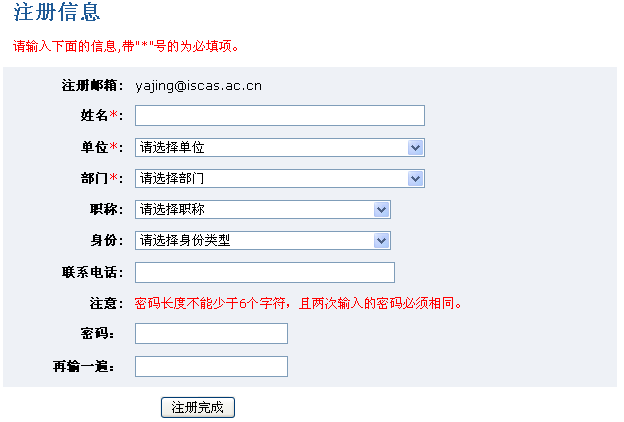 注：ISCAS-IR仅接受本研究所域名形式的邮件地址，如 @iscas.ac.cn、@ios.ac.cn、@mail.rdcps.ac.cn、@gmail.com，ios.cn、@***.iscas.ac.cn、@iscas.cn、@sinosoft.com.cn等。⑵ 登录系统开始提交论文登录http://ir.iscas.ac.cn，输入E-mail地址及密码，点击登录→点击“我的工作间”→点击“开始新的提交”。如下图所示。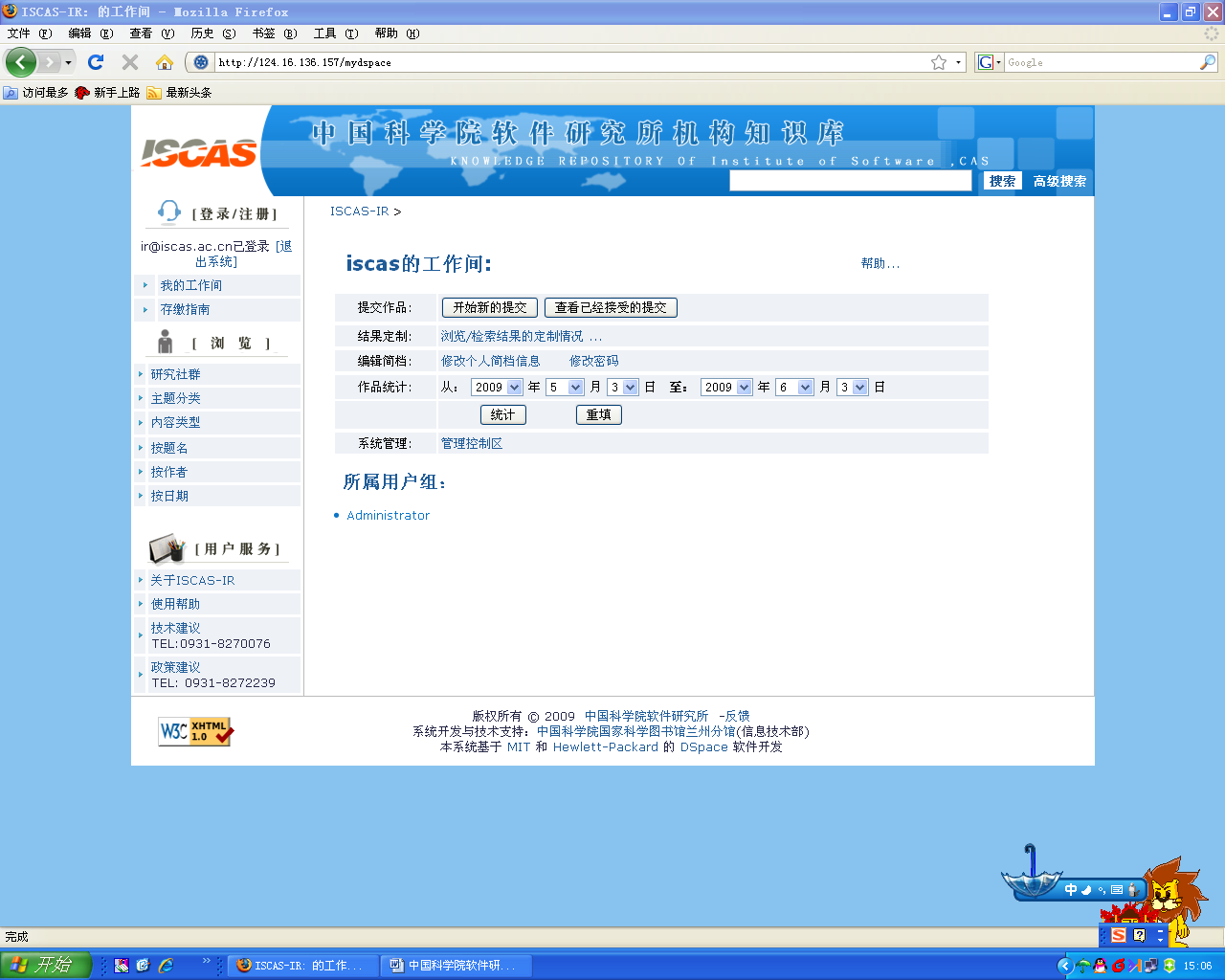 填写论文信息：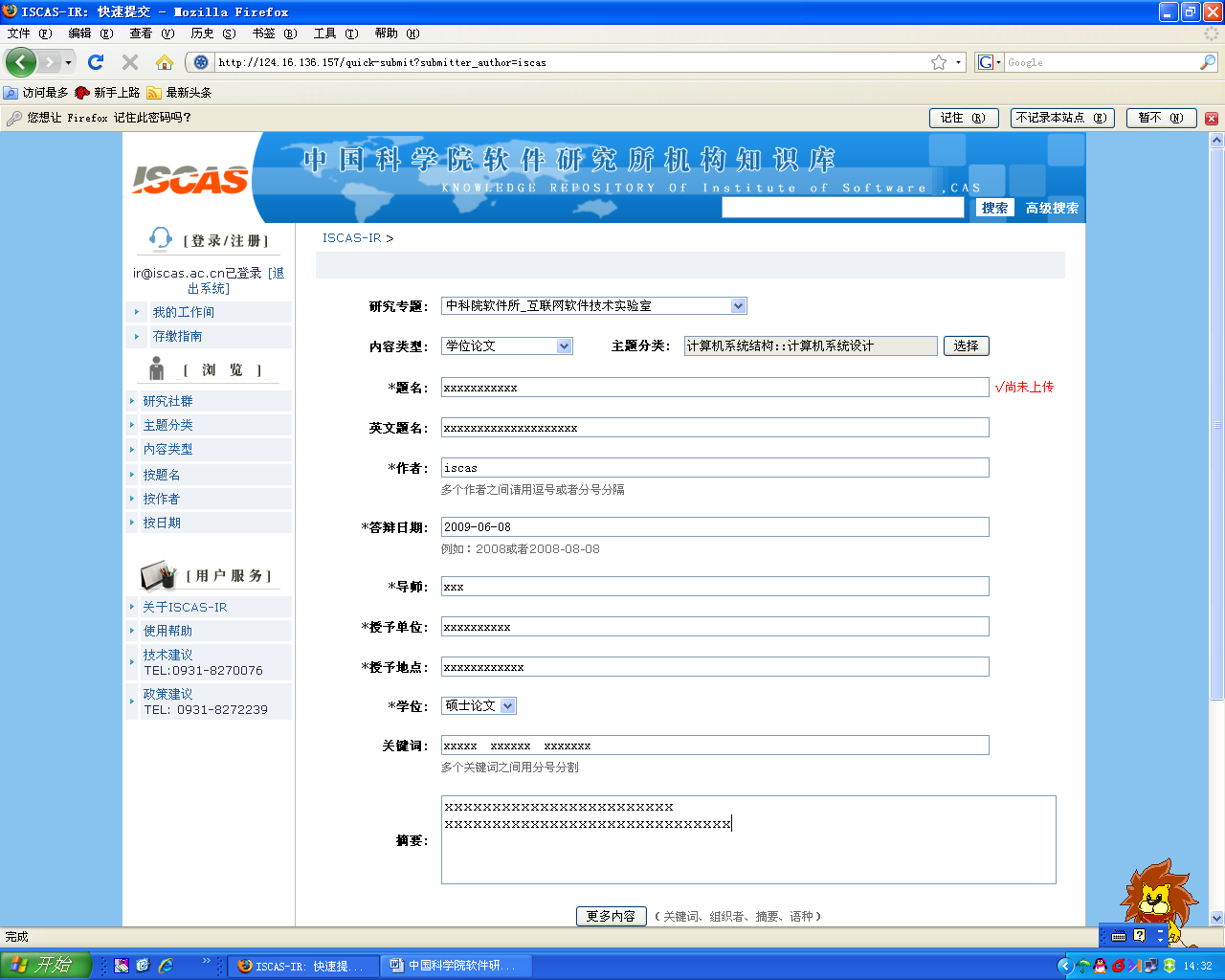 上传.pdf格式的学位论文：（注意：必须是只读pdf文档）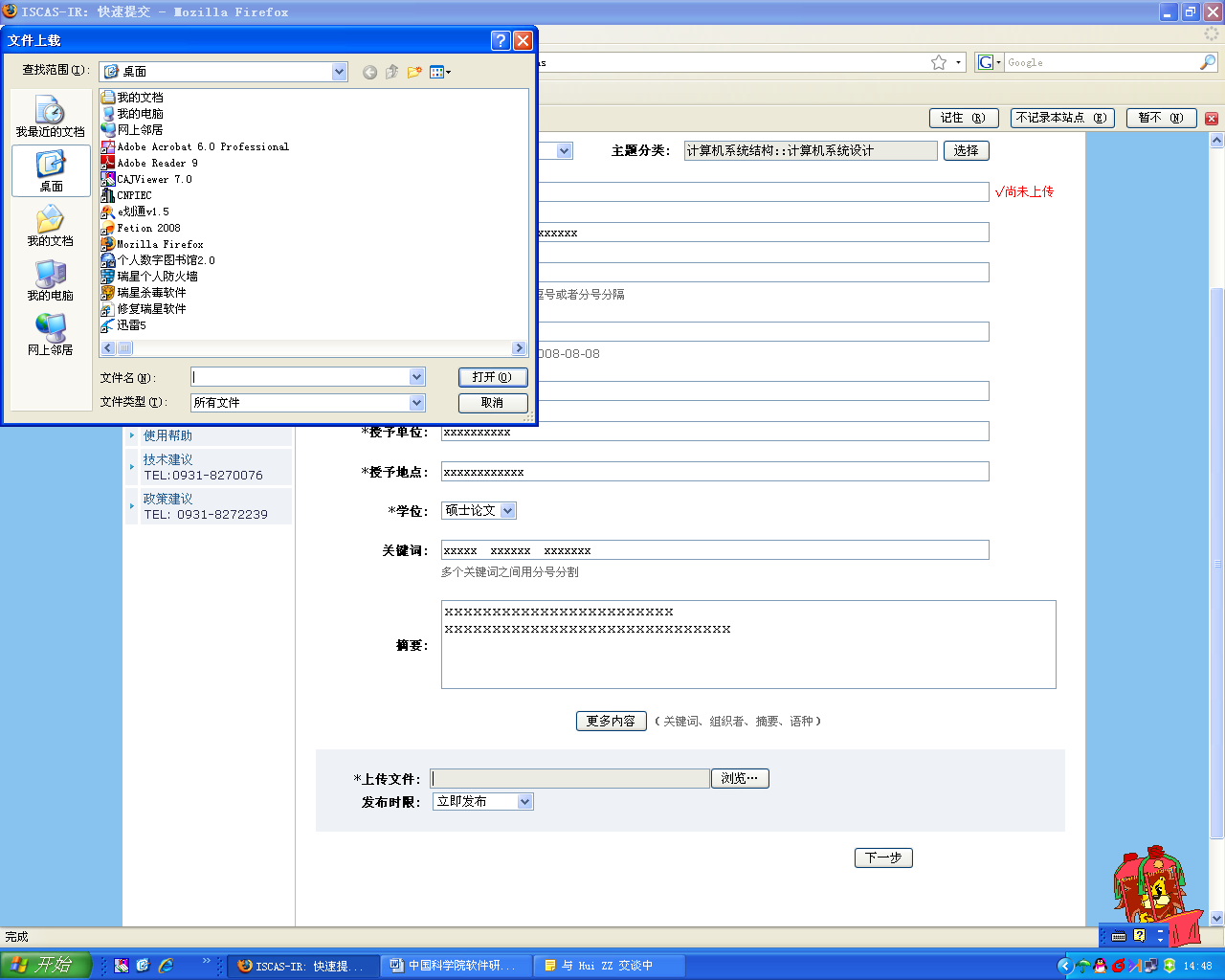 ⑶ 检查上传论文 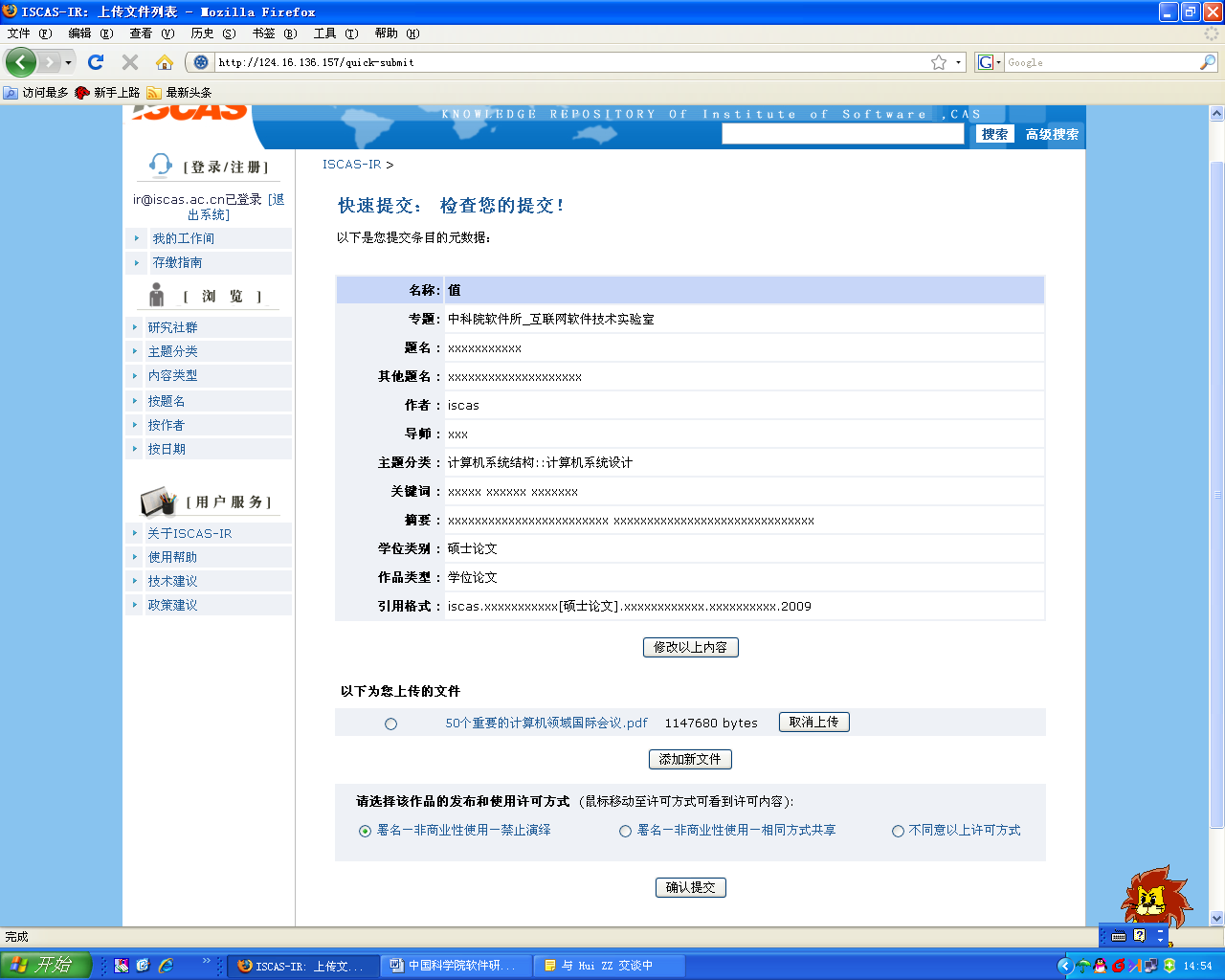 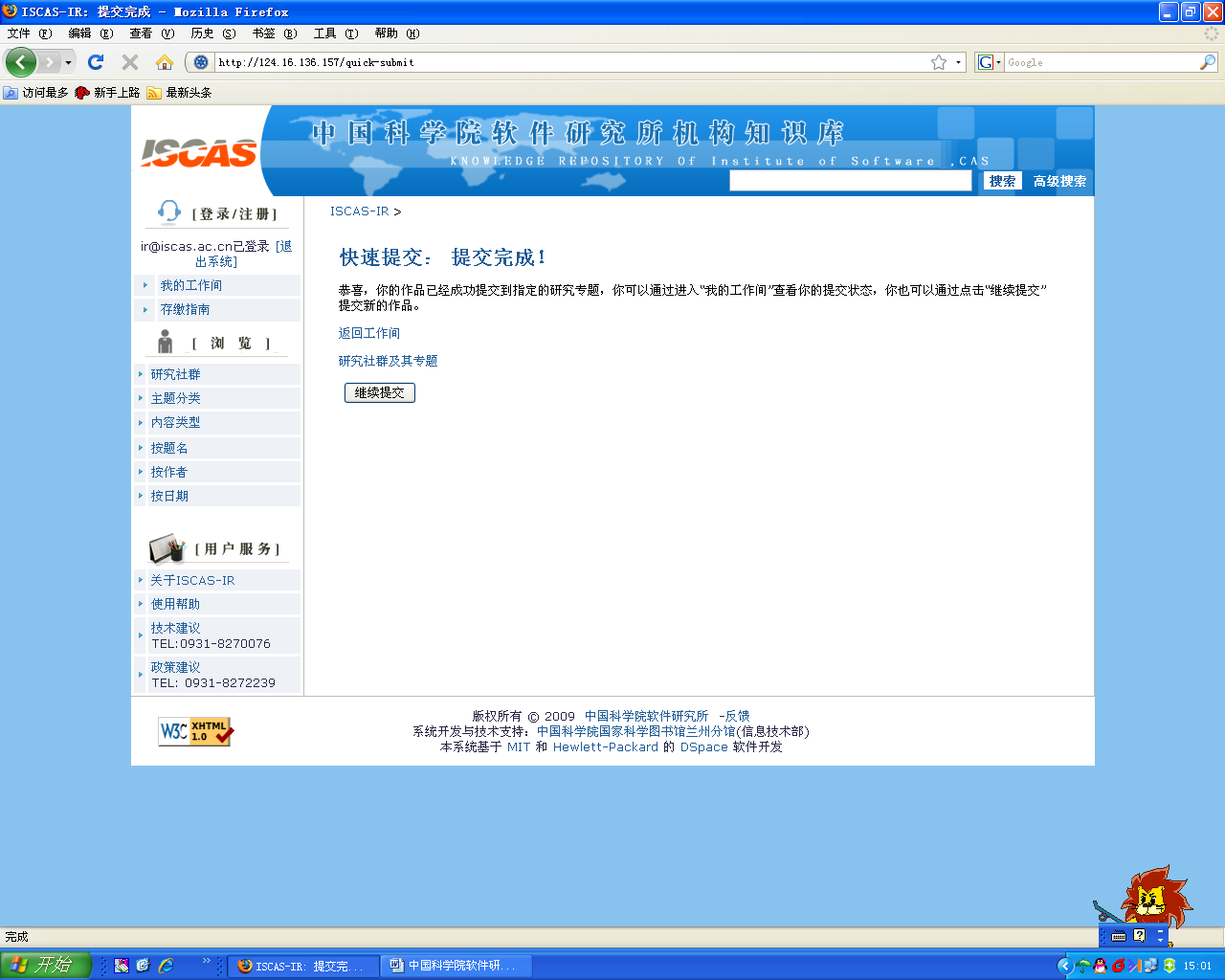 (4) 修改已提交信息进入“我的工作间”→点击“查看已经接受的提交”→点击要修改文献的文献名→点击左上角红色标志处的“编辑”按钮，可对已提交信息进行修改。相关界面如下图所示：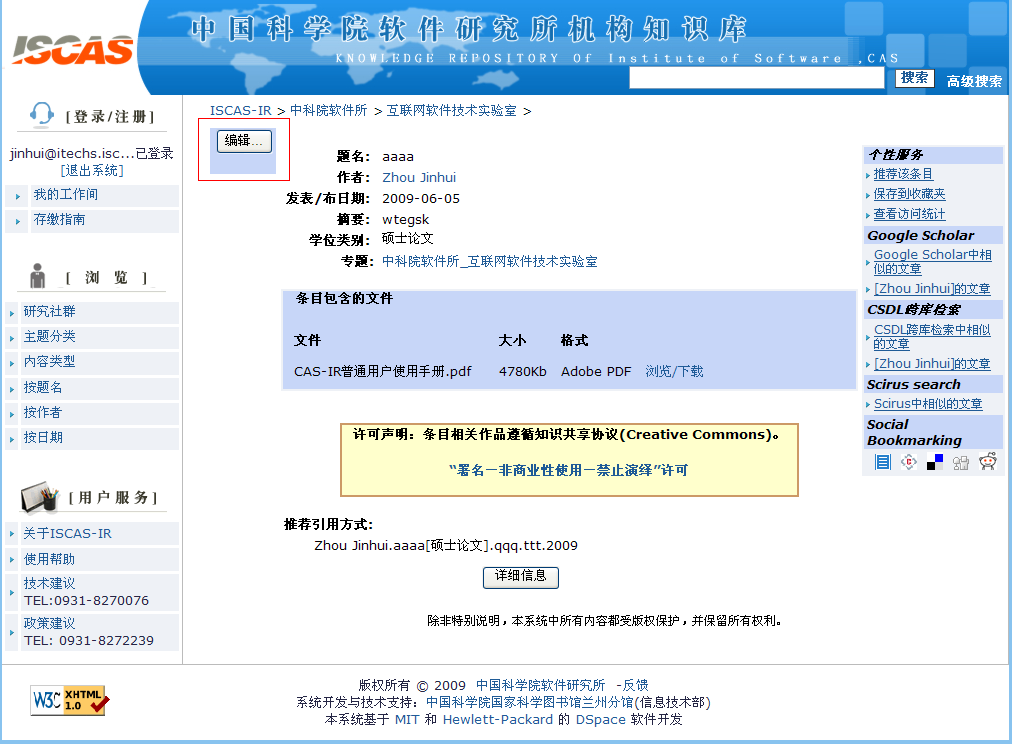 3. 联系方式系统使用过程中遇任何问题，请与图书馆联系。邮箱：library@iscas.ac.cn联系电话：62661037联系人：王衍喜